 Compensation and Pension Records Interchange (CAPRI) Release Notes DVBA*2.7*242 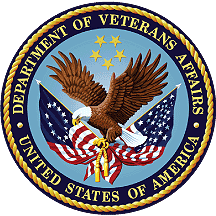 November 2022 Department of Veterans Affairs  Office of Information and Technology (OIT) iiIntroduction The main purpose of this patch is to release a new version of the Compensation & Pension Record Interchange (CAPRI) Graphical User Interface (GUI) that includes defect fixes to the user interface to support user interface modifications. Purpose These CAPRI Release Notes cover the application updates for CAPRI Patch DVBA*2.7*242.    Audience This document targets users and administrators of CAPRI Patch DVBA*2.7*242 and the corresponding client (GUI) application and applies to the changes made between this release and any previous release for this software. This Release Patch DVBA*2.7*242 updates the CAPRI GUI to be 508 compliant by implementing the bug defect remediations for this year’s audit. CAPRI GUI Veterans Benefits Administration (VBA) Users are experiencing mislabeled clinical documents in Veterans Benefits Management System (VBMS). This has been updated to show the correct document type and subject.  CAPRI GUI Users are also experiencing wrong patient demographics being displayed in the PDF footer after signing a Disability Benefits Questionnaire (DBQ). This patch ensures that CAPRI will display the correct patient demographics information in the PDF footer. Enhancements N/A New Features and Functions Added N/A Modifications to Existing Functionality Patch DVBA*2.7*242 updates the CAPRI GUI to be 508 compliant by implementing the bug defect remediations for this year’s audit. Resolving these 508 bugs improves the accessibility and usability of the CAPRI application for users with visual and auditory impairments. The following bugs were remediated as part of the 242 release: [CAPRI-1081] - 508_Defect_1.1_Information, Structure, and relationships conveyed through presentation cannot be understood [CAPRI-1082] - 508_Defect_1.2_Information, structure, and relationships conveyed through presentation cannot be understood [CAPRI-1083] - 508_Defect_1.3_Information, Structure, and relationships conveyed through presentation cannot be understood [CAPRI-1084] - 508_Defect_2.1_Text or images of text have a contrast ratio less than 4.5:1 [CAPRI-1109] - 508_Defect_3.1_Functionality of content is not operable through a keyboard interface [CAPRI-1110] - 508_Defect_3.1_Functionality of content is not operable through a keyboard interface [CAPRI-1111] - 508_Defect_5.1_Focusable components in the content do not receive focus in an order that preserves meaning and operability [CAPRI-1112] - 508_Defect_5.2_Focusable components in the content do not receive focus in an order that preserves meaning and operability [CAPRI-1113] - 508_Defect_5.3_Focusable components in the content do not receive focus in an order that preserves meaning and operability [CAPRI-1114] -508_Defect_5.4_Focusable components in the content do not receive focus in an order that preserves meaning and operability [CAPRI-1115] -508_Defect_5.5_Focusable components in the content do not receive focus in an order that preserves meaning and operability   [CAPRI-1116] - 508_Defect_5.6_Focusable components in the content do not receive focus in an order that preserves meaning and operability [CAPRI-1117] - 508_Defect_6.1_More than one way is not available to locate a page within a set of pages [CAPRI-1118] - 508_Defect_7.1_When components receive focus, it initiates a change of context [CAPRI-1119] - 508_Defect_8.1_Changing the setting of user interface components automatically causes a change of context without advising the user of this behavior [CAPRI-1120] - 508_Defect_9.1_Components that have the same functionality within a set of pages are not identified consistently [CAPRI-1121] - 508_Defect_10.1_When errors are automatically detected, an error message is not described to the user in text [CAPRI-1122] - 508_Defect_10.2_When errors are automatically detected, an error message is not described to the user in text [CAPRI-1123] - 508_Defect_11.1_An error message was provided, but it does not describe how to correct the error [CAPRI-1124] - 508_Defect_12.1_Content is not properly encoded and causes assistive technology to convey incorrect information [CAPRI-1125] - 508_Defect_12.2_Content is not properly encoded and causes assistive technology to convey incorrect information [CAPRI-1126] - 508_Defect_12.3_Content is not properly encoded and causes assistive technology to convey incorrect information [CAPRI-1127] - 508_Defect_13.1_The name, role, state or value of user interface elements in the product cannot be understood [CAPRI-1128] - 508_Defect_13.2_The name, role, state or value of user interface elements in the product cannot be understood [CAPRI-1129] - 508_Defect_13.3_The name, role, state or value of user interface elements in the product cannot be understood [CAPRI-1130] - 508_Defect_13.4_The name, role, state or value of user interface elements in the product cannot be understood [CAPRI-1131] - 508_Defect_13.5_The name, role, state or value of user interface elements in the product cannot be understood [CAPRI-1132] - 508_Defect_13.6_The name, role, state or value of user interface elements in the product cannot be understood [CAPRI-1133] - 508_Defect_14.1_Software disrupts platform features that are defined in the platform documentation as accessibility features CAPRI GUI Veterans Benefits Administration (VBA) Users are experiencing mislabeled clinical documents in Veterans Benefits Management System (VBMS), this has been updated to show the correct document type and subject. This resolves the defect INC23886696: CAPRI Document type/subject are not correct in VBMS after upload. CAPRI GUI Users are also experiencing wrong patient demographics being displayed in the PDF footer after signing a Disability Benefits Questionnaire (DBQ). This patch ensures that CAPRI will display the correct patient demographics information in the PDF footer. This resolves the defect INC23767936: Incorrect patient demographics in DBQ Footers. Known Issues None currently.  Defects None currently.  Product Documentation The following documents apply to this release: CAPRI Release Notes, DVBA_2_7_242_RN CAPRI User Guide, DVBA_UM CAPRI System Administration and Technical Guide, DVBA_TM CAPRI Deployment, Installation, Back-out, and Rollback Guide, DVBA_DIBRG All CAPRI documents are available at the VA (Software) Documentation Library (VDL) web site at the following CAPRI link: https://www.va.gov/vdl/application.asp?appid=133  This website is usually updated within 1-3 days of the patch release date. 